Сумська міська радаВиконавчий комітетРІШЕННЯРозглянувши заяву суб’єкта господарювання та надані документи, з метою сприяння розвитку всіх форм торгівлі, впорядкування сезонної роздрібної торгівлі у весняно – літній період 2023 року на території Сумської міської територіальної громади, відповідно до постанови Кабінету Міністрів України від 15.06.2006 № 833 «Про затвердження Порядку провадження торговельної діяльності та правил торговельного обслуговування на ринку споживчих товарів», рішення Сумської міської ради від 26.12.2014 № 3853 – МР «Про затвердження Правил благоустрою міста Суми», рішень Виконавчого комітету Сумської міської ради від 07.09.2010 № 537 «Про затвердження Положення про порядок провадження торговельної діяльності та надання послуг на території                 м. Суми» (зі змінами), від 17.03.2020 № 133 «Про затвердження Положення про організацію сезонної, святкової виїзної торгівлі, надання послуг у сфері розваг та проведення ярмарків на території Сумської міської об’єднаної територіальної громади» (зі змінами), ураховуючи рекомендації Комісії з організації сезонної, святкової виїзної торгівлі, надання послуг у сфері розваг та проведення ярмарків на території Сумської міської об’єднаної територіальної громади (протокол засідання від 25.04.2023 № 4), керуючись підпунктом 8 пункту «а» статті 30, частиною першою статті 52 Закону України «Про місцеве самоврядування в Україні», Виконавчий комітет Сумської міської радиВИРІШИВ: Внести зміни до рішення Виконавчого комітету Сумської міської ради від 05.04.2023 року № 133 «Про розміщення об’єкту сезонної торгівлі (продаж кави) Приватно дитячо-юнацької спортивної школи «Олімпійська мрія» за адресою: місто Суми, вул. Британська, біля будинку № 13/1», а саме: у пункті 1 цифри «15,0 кв.м» замінити цифрами «10,0 кв.м». Міський голова								О.М. ЛисенкоГолопьоров 700-608 Розіслати: Полякову С.В., Голопьорову Р.В., Славгородському О.В., Скварчі О.А.,                 Клименку Ю.М.                    Рішення доопрацьовано і вичитано, текст відповідає оригіналу прийнятого рішення та вимогам статей 6-9 Закону України «Про доступ до публічної інформації» та Закону України «Про захист персональних даних»       Проєкт рішення Виконавчого комітету Сумської міської ради «Про внесення змін до рішення Виконавчого комітету Сумської міської ради від 05.04.2023 року № 133 «Про розміщення об’єкту сезонної торгівлі (продаж кави) Приватно дитячо-юнацької спортивної школи «Олімпійська мрія» за адресою: місто Суми, вул. Британська, біля будинку № 13/1» був завізований:В.о. директора Департаменту інспекційної роботи Сумської міської ради                             Р.В. Голопьоров«  »              2023 року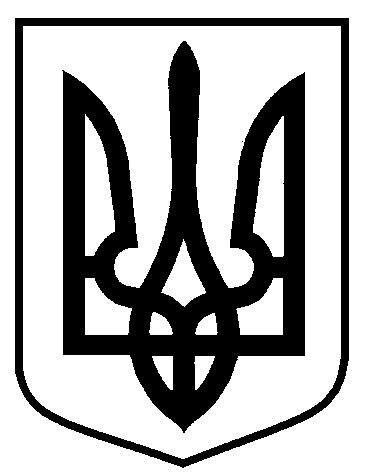 від  15.08.2023  № 399Про внесення змін до рішення Виконавчого комітету Сумської міської ради від 05.04.2023 року № 133                  «Про розміщення об’єкту сезонної торгівлі (продаж кави) Приватно дитячо-юнацької спортивної школи «Олімпійська мрія» за адресою: місто Суми, вул. Британська, біля будинку № 13/1»Директор Департаменту інспекційної роботи     О.М. ЗеленськийНачальник відділу правового забезпеченняДепартаменту інспекційної роботи     Д.Ю. ОвсієнкоЗаступник міського голови з питаньдіяльності виконавчих органів радиС.В. ПоляковНачальник правового  управлінняО.В. ЧайченкоНачальник відділу протокольної роботи та контролю      Л.В. МошаКеруючий справами виконавчого комітету			     Ю.А. Павлик